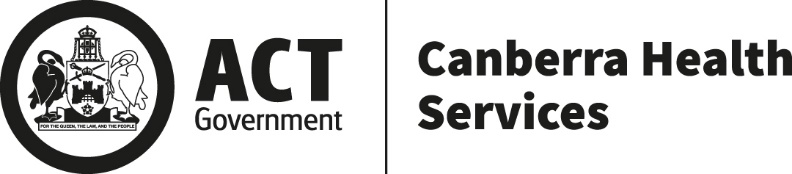 Gerard Hayessecretary@hsu.asn.auCC: Edmund Fry Edmund.Fry@hsu.asn.au,	Mark Jay Mark.Jay@hsu.asn.auDear Gerard,Consultation – Fixed term temporary employmentIn accordance with Section 110 (1) (b) of the PSM Act, where CHS intends to employ a person on a fixed term temporary employment greater than or equal to twelve months, but less than five years, CHS will consult with the principal unions about the need to advertise the position on a temporary fixed term temporary employment arrangement.  This includes any re-employment of an employee without a break in service where the total period will be greater than or equal to twelve months.As such, below are the details of the position that CHS intends to advertise on a temporarybasis.As the position is for backfill of long term leave the consultation period will be 7 days from the date of this letter. Please provide any feedback and/or comments to michelle.bennett@act.gov.au. I look forward to your response and contribution to this consultation process.Yours sincerely,Michelle Bennett Acting Director Allied Health Acute Allied Health ServiceCanberra Health Servicesmichelle.bennett@act.gov.au5124 5135Date 07/5/2024CC:Sally Green, A/g Director Employee RelationsTarryn Guinard, HR Business PartnerRuby Fleming, HR Business PartnerPosition number63854ClassificationHealth Professional Officer Level 4DivisionAllied Health BranchAcute allied Health Services SectionAllied health Support Role name Complex care coordinatorReason for filling on Temporary BasisReason for filling on Temporary BasisJustification    Backfill for long-term leave -    Temporary/external funding   Training position   Project based positionPosition externally fundedNoOtherNominal position holder intends to take 12 months of paid and unpaid birth leave.